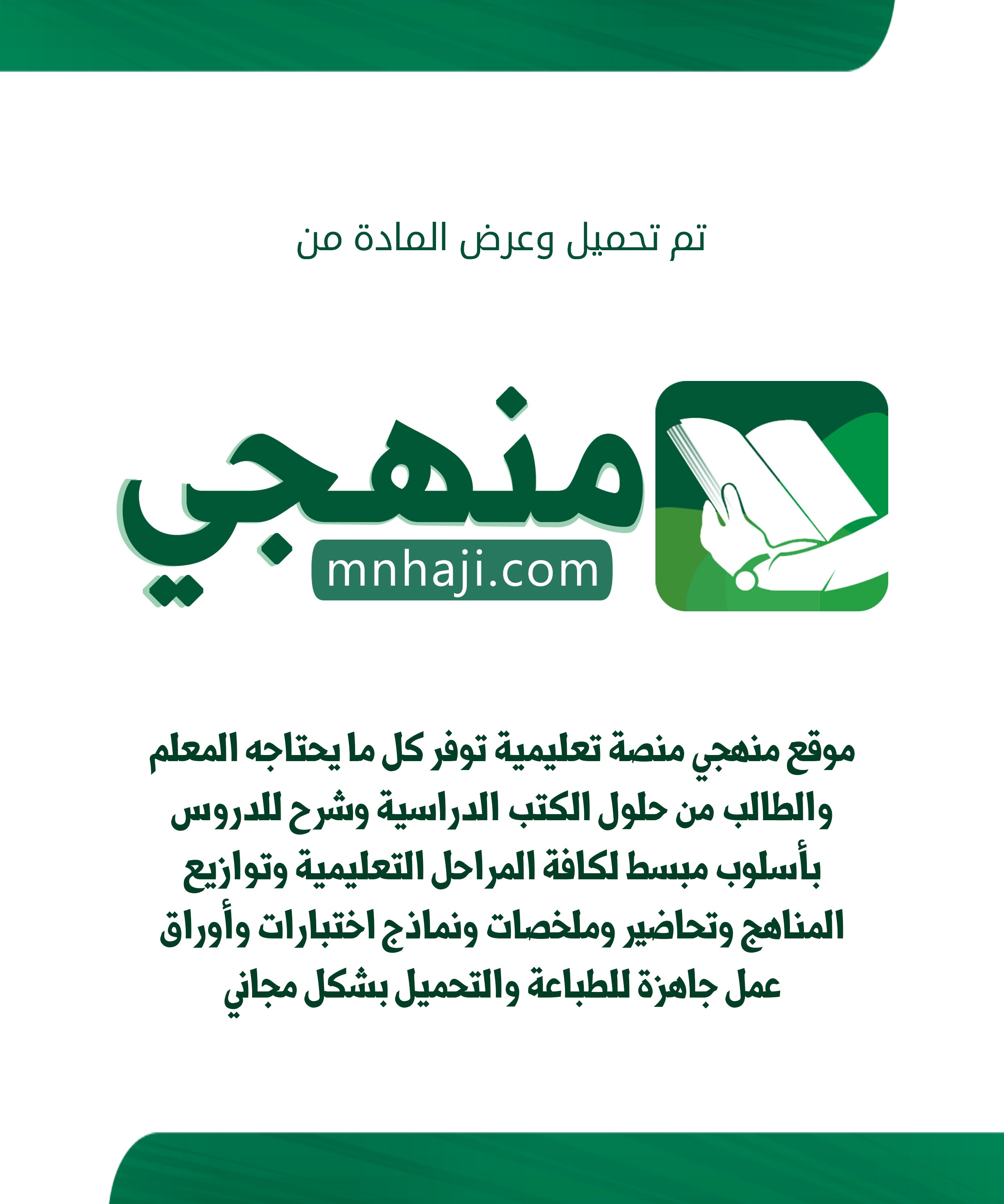 طيخلةعملادالتولأل:لافصلاأل-لادراسيلافصلتملوسط -لاثاثلللصفقةمعلعالملم :عإداد........................................سام لاطالب :ريمتنلاكتاب ص٥۱{حبلدكنمهفمك}تألادرس   ولأل: "   عملادالت "۳/لح عملادلةلاتالية :حلعملادلة :۲/ساتعمل   تيبلاعملياتلحلللمعادلة : ص + ٤ = ۱۱۱/وأجدجمموعة۲)۳ـه+ ٦ ( = ٦ـه+ ۲۱( ۳ + ۲۲ ) ÷ ۹٤ = سلاتعويضيه } ۱، ۲ ، ٤ ، ۷ {ا   نتجمموعةريمتنلاكتاب ص۳۲{حبلدكنمهفمك}تأاولاحدة"سلعملادالتذ ات    طوخلة۲اثلاني : "حلادرسلح عملادالتلاتالية :٢ب = ٤١ـه/٣ =  ۲   /د٤ = س ۳ـج/ب/ ٠١ + ع = ٠٤أ/ ن – ٥ = ٠١ريمتنلاكتاب ص ۹۲ و ۰۳{حبلنمهفمك}أتكدلعملادالت   تملعددة    طوخلات"اثلالث : "حلادرساه:لاتاليتنيمثاسملألتنيكللنمادلةكاتبـج/ب /لح عملادلة : ب + ٥ = ۰۱أ /لح عملادلة : ۲س – ۳ = ۳۲دادثةال٢ـوأجددادثةال١ـوأجد                           ۳جمموعها ٥٧تاليةيحةرفديةجمموعها ٦٣تاليةيحةي فيها"اتلي    وحتيتمغيتراًفلعملادالتارلابع : "حلادرسريمتنلاكتاب ص٥۳ و ٦۳{حبلنمهفمك}أتكدلاتاليتني :لح عملادلتني(۳ + ۳م)۲ = (۲ – ۳م)۳ / ب                                                    ۸۳ + ٤س = ۲ + ۳۱س / أريمتنلاكتاب ص۱٤{حبلنمهفمك}أتكداقليمة   اطمللقة"ت تضمناتليلعاملدالتلادرس   امخلس : "حلح عملادلة : | ن – ٣ | = -٣ـج/لحليباني ًاثلجمموعةب /لح عملادلة : | ن + ٧ | = ٥ـه| + ٣١لاعبارة : | ٣ –يقمةسحبا / ألحليباني ًاثلجمموعةا   نت ـه= ٥ريمتنلاكتاب ص ۳٥ و ٤٥ {حبلدكنمهفمك}تأاعلالقات   لدولا   طيخلة"لادرس   ولأل: "ملدى :الجملكالمي ,مث   دخططياني ًا ,جبدول ,{ ( ١ , ٢- ) , ( ٢- , ٣ ) , ( ٤ , ١- ) , ( ٣ , ٤ ) } : ثمللاعالقةملدىاجملاللاسهمياخملططدوجللريمتنلاكتاب ص ۰٦ و ۱٦ {حبل}تأدكنمهفمكا لدوال "اثلاني : "لادرسرجإابتك :لةمأال ?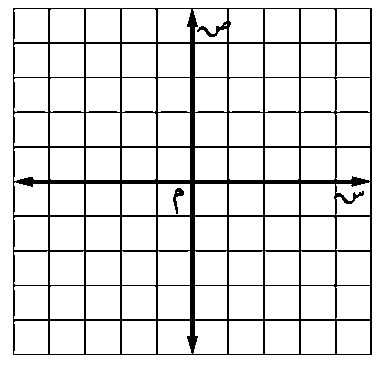 قةالممتيله لمتثلك٤(له لمتث عاملدلةلاتالية  لة :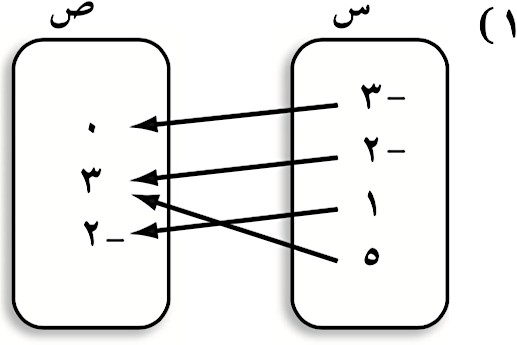 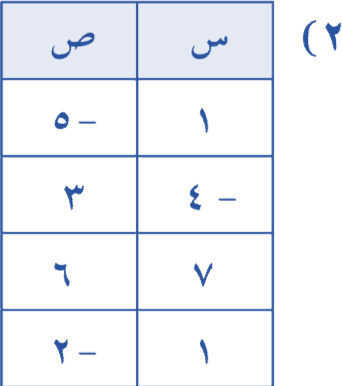 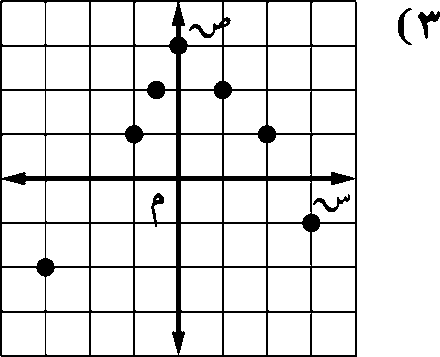 ص = ٢س – ١ريمتنلاكتاب ص۷٦ و ۸٦ {حبلدكنمهفمك}تأاثلالث : "  يمتل   عملادالت   طيخلةبانيي ًا "لادرسيباني ًاعملادلة : س + ۲ص = ٤۲ –ثمل۱ -    دام  ا   نتلك  ادلة   مماتي    يةمأال ،قملطعنيلاسيني   لصاديابستعمالإوذا   نت    لكافكتبها   لصورةلاقياسية :أ/ ٥س + ص۲ = ٥۲ب/ س = ۳ص + ۲دكنمهفمكحبل    ريمتنلاكتاب ص ٤۷ {}تأبانيي ًا "لعملادالت    طيخلةارلابع : "حلادرسياني ًا :ري ًالحلك  ادلة   مماتي٤س – ۱۱ = ٤س – ٤۲ب ـــ۲س – ٤ = ۰أ ـــحبل    ريمتنلاكتاب ص ۱۸ {دكنمهفمك}تأ  م  ليل" اتلغيرلادرس   امخلس : "مدعل۲ـوأجديمل  اسملتقيم  اارمل بلكقنطتني   مماتي:جإابتك :سفرمأال ،مماتي    يةب ـنتلك  لةا  دام          ۱ــأ( ۸ ، ٤ ) ، ( ٤- ، ۷ ) ـ ب             ( ٤- ، ۷ ) ، ( ۳ ، ٦ )  ـ أ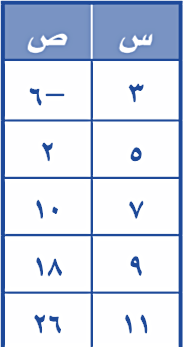 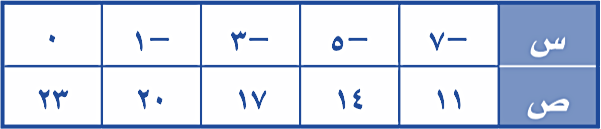 ريمتنلاكتاب ص ۷۸ {حبلدكنمهفمك}تأا لسادس : "   تاتملابعات    ساحلبية    وال    ية "لادرسللمتتابعة : -۲ ، ۰ ، ۲ ، ٤ ،...دحللانونيادلة۲ـكاتبمأال ،ابيةأيتييفمانتلك  تابعة۱ـ        دام  ايباني ًاولألىلاثالثةودهامثثمللا لية:لاثالثةدوحلدأفوجدتابعةإوذا   نتأ ـ ۱، ٤ ، ۹ ، ٦۱ ، ...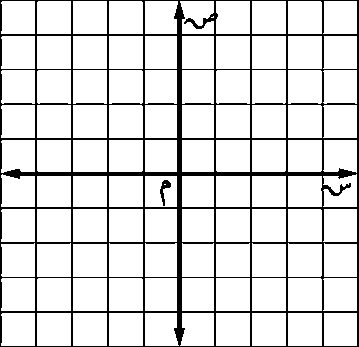 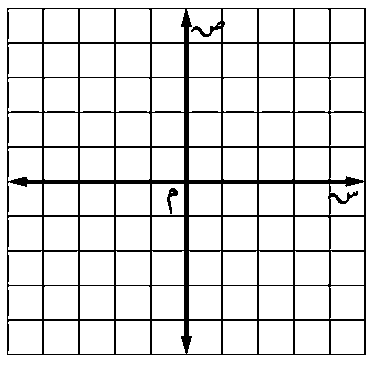 ب ـ ۹ ، ٦۱ ، ۳۲ ، ۰۳ ، ...ريمتنلاكتاب ص ۷۹ و ۸۹ {حبلدكنمهفمك}تأبانيي ًا "بيغصة   يملل   م  لقطعلادرس   ولاأل: "   يمتلث  عاملادالت   اكملتوبةاسملتقيمصبيغة  ياملل   ملقطع ,مث  لهايباينًا :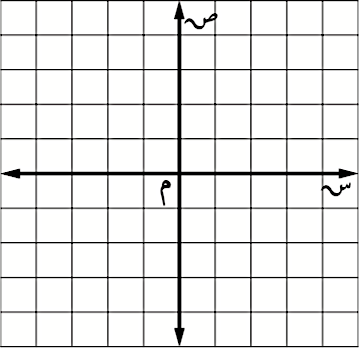 كاتب   ادلة١قملطعلاصادي = ٢ياملل =    ,٤ريمتنلاكتاب ص ۳۰۱ {حبلدكنمهفمك}تأبيغصة   يملل   م  لقطع "اثلاني : "   ابة   عملادالتيفامليي:لادرسملقطعيمللصبيغةاسملتقيمادلةكاتبب ـ ) ۲ ، -۳ ( ، ) ٦ ، ٥ (يملل  ۱ـأ ) ٤ ، ۳ ( ،ريمتنلاكتاب ص ۰۱۱ و ۱۱۱{حبلدكنمهفمك}تأبيغصة   يملل   قطة "اثلالث : "   ابة   عاملدالتلادرسملقطع:ـكاتب   ملعاادلةصبيغة  يامللب ـكاتب املدلةابلصورةلاقياسية:قطة:يامللأ ـكاتب   ادلة اسملتقيمصبيغة٣( ٢ + س )٤ = ٢ + ص( ٢ – س )٣ = ١١ – ص= م , ( ٣ , ١ )٤ريمتنلاكتاب ص ٦۱۱ و ۷۱۱ {حبلدكنمهفمك}تأارلابع : "   اسملتقيمات   تملوازية   م  لستقيمات   تملعامدة "لادرساارملابلنقطة : ) ٥ , ٤ (١اسملتقيمادلةب ـكاتباارملابلنقطة : ) ٥ , ٤ (٢اسملتقيمادلةأ ـكاتب٢ – س٣و  عااملمدللمستقيم : ص =٢ – س٥و  وااملزيللمستقيم : ص =ريمتنلاكتاب ص ۷۹ و ۸۹ {حبلدكنمهفمك}تأبانيي ًا "بيغصة   يملل   م  لقطعلادرس   ولاأل: "   يمتلث  عاملادالت   اكملتوبةاسملتقيمصبيغة  ياملل   ملقطع ,مث  لهايباينًا :كاتب   ادلة١قملطعلاصادي = ٢ياملل =    ,٤ريمتنلاكتاب ص ۳۰۱ {حبلدكنمهفمك}تأبيغصة   يملل   م  لقطع "اثلاني : "   ابة   عملادالتيفامليي:لادرسملقطعيمللصبيغةاسملتقيمادلةكاتبب ـ ) ۲ ، -۳ ( ، ) ٦ ، ٥ (يملل  ۱ـأ ) ٤ ، ۳ ( ،ريمتنلاكتاب ص ۰۱۱ و ۱۱۱{حبلدكنمهفمك}تأبيغصة   يملل   قطة "اثلالث : "   ابة   عاملدالتلادرسملقطع:ـكاتب   ملعاادلةصبيغة  يامللب ـكاتب املدلةابلصورةلاقياسية:قطة:يامللأ ـكاتب   ادلة اسملتقيمصبيغة٣( ٢ + س )٤ = ٢ + ص( ٢ – س )٣ = ١١ – ص= م , ( ٣ , ١ )٤ريمتنلاكتاب ص ٦۱۱ و ۷۱۱ {حبلدكنمهفمك}تأارلابع : "   اسملتقيمات   تملوازية   م  لستقيمات   تملعامدة "لادرساارملابلنقطة : ) ٥ , ٤ (١اسملتقيمادلةب ـكاتباارملابلنقطة : ) ٥ , ٤ (٢اسملتقيمادلةأ ـكاتب٢ – س٣و  عااملمدللمستقيم : ص =٢ – س٥و  وااملزيللمستقيم : ص =قةمعلللصف اثلالثتموسط –لافصللادراسي األ –لافصللارابع :  تبملاينات   طيخلةقةمعلللصف اثلالثتموسط –لافصللادراسي األ –لافصللارابع :  تبملاينات   طيخلةقةمعلللصف اثلالثتموسط –لافصللادراسي األ –لافصللارابع :  تبملاينات   طيخلةقةمعلللصف اثلالثتموسط –لافصللادراسي األ –لافصللارابع :  تبملاينات   طيخلةقةمعلللصف اثلالثتموسط –لافصللادراسي األ –لافصللارابع :  تبملاينات   طيخلةقةمعلللصف اثلالثتموسط –لافصللادراسي األ –لافصللارابع :  تبملاينات   طيخلةعإداد  عمللم :عإداد  عمللم :عإداد  عمللم :عإداد  عمللم :عإداد  عمللم :عإداد  عمللم :.  ...  .......  .......... : ساملاطالب.  ...  .......  .......... : ساملاطالب.  ...  .......  .......... : ساملاطالب.  ...  .......  .......... : ساملاطالب.  ...  .......  .......... : ساملاطالب.  ...  .......  .......... : ساملاطالبلادرس   ولأل+  اثلاني : "ح   لتبملايناتبجلامع   لطرح +  ا لضرب   لقسمة "         }تأدكنمهفمكحبل    ريمتنلاكتابلادرس   ولأل+  اثلاني : "ح   لتبملايناتبجلامع   لطرح +  ا لضرب   لقسمة "         }تأدكنمهفمكحبل    ريمتنلاكتابلادرس   ولأل+  اثلاني : "ح   لتبملايناتبجلامع   لطرح +  ا لضرب   لقسمة "         }تأدكنمهفمكحبل    ريمتنلاكتابلادرس   ولأل+  اثلاني : "ح   لتبملايناتبجلامع   لطرح +  ا لضرب   لقسمة "         }تأدكنمهفمكحبل    ريمتنلاكتابلادرس   ولأل+  اثلاني : "ح   لتبملايناتبجلامع   لطرح +  ا لضرب   لقسمة "         }تأدكنمهفمكحبل    ريمتنلاكتابلادرس   ولأل+  اثلاني : "ح   لتبملايناتبجلامع   لطرح +  ا لضرب   لقسمة "         }تأدكنمهفمكحبل    ريمتنلاكتابص۷۲۱ و ۳۳۱ {ص۷۲۱ و ۳۳۱ {ص۷۲۱ و ۳۳۱ {ص۷۲۱ و ۳۳۱ {ص۷۲۱ و ۳۳۱ {ص۷۲۱ و ۳۳۱ {١ /لحتبملايناتلاتالية : *  معجل  لطرح                                     ٢/لحتبملايناتلاتالية :  *لاضرب  لقسمة١ /لحتبملايناتلاتالية : *  معجل  لطرح                                     ٢/لحتبملايناتلاتالية :  *لاضرب  لقسمة١ /لحتبملايناتلاتالية : *  معجل  لطرح                                     ٢/لحتبملايناتلاتالية :  *لاضرب  لقسمة١ /لحتبملايناتلاتالية : *  معجل  لطرح                                     ٢/لحتبملايناتلاتالية :  *لاضرب  لقسمة١ /لحتبملايناتلاتالية : *  معجل  لطرح                                     ٢/لحتبملايناتلاتالية :  *لاضرب  لقسمة١ /لحتبملايناتلاتالية : *  معجل  لطرح                                     ٢/لحتبملايناتلاتالية :  *لاضرب  لقسمةق                                                                ن٥ ≤  - / د            ٨ > ٤س-  /ج          ٣ ≤     /ب          ٢١ ≥ ٢ك  / أق                                                                ن٥ ≤  - / د            ٨ > ٤س-  /ج          ٣ ≤     /ب          ٢١ ≥ ٢ك  / أق                                                                ن٥ ≤  - / د            ٨ > ٤س-  /ج          ٣ ≤     /ب          ٢١ ≥ ٢ك  / أق                                                                ن٥ ≤  - / د            ٨ > ٤س-  /ج          ٣ ≤     /ب          ٢١ ≥ ٢ك  / أق                                                                ن٥ ≤  - / د            ٨ > ٤س-  /ج          ٣ ≤     /ب          ٢١ ≥ ٢ك  / أ٠١ < ٣ - ك  / أ٢٥٥٠١ < ٣ - ك  / أق + ٢ > ٤١ / بلادرساثلال  :ث"ح  لتبملاينات   تملعددة   طخلوات "                         }تأدكنمهفمكحبل    ريمتنلاكتابص ۷۳۱ و ۸۳۱{لح تبملايناتلاتالية   ثلجمموعة   لحليباينًا:۸۲ ≤ ٦ + ۲س- / ب                                                                          ۷۳ > ۷ + ۰۱د /ألادرساثلال  :ث"ح  لتبملاينات   تملعددة   طخلوات "                         }تأدكنمهفمكحبل    ريمتنلاكتابص ۷۳۱ و ۸۳۱{لح تبملايناتلاتالية   ثلجمموعة   لحليباينًا:۸۲ ≤ ٦ + ۲س- / ب                                                                          ۷۳ > ۷ + ۰۱د /ألادرساثلال  :ث"ح  لتبملاينات   تملعددة   طخلوات "                         }تأدكنمهفمكحبل    ريمتنلاكتابص ۷۳۱ و ۸۳۱{لح تبملايناتلاتالية   ثلجمموعة   لحليباينًا:۸۲ ≤ ٦ + ۲س- / ب                                                                          ۷۳ > ۷ + ۰۱د /ألادرساثلال  :ث"ح  لتبملاينات   تملعددة   طخلوات "                         }تأدكنمهفمكحبل    ريمتنلاكتابص ۷۳۱ و ۸۳۱{لح تبملايناتلاتالية   ثلجمموعة   لحليباينًا:۸۲ ≤ ٦ + ۲س- / ب                                                                          ۷۳ > ۷ + ۰۱د /ألادرساثلال  :ث"ح  لتبملاينات   تملعددة   طخلوات "                         }تأدكنمهفمكحبل    ريمتنلاكتابص ۷۳۱ و ۸۳۱{لح تبملايناتلاتالية   ثلجمموعة   لحليباينًا:۸۲ ≤ ٦ + ۲س- / ب                                                                          ۷۳ > ۷ + ۰۱د /ألادرساثلال  :ث"ح  لتبملاينات   تملعددة   طخلوات "                         }تأدكنمهفمكحبل    ريمتنلاكتابص ۷۳۱ و ۸۳۱{لح تبملايناتلاتالية   ثلجمموعة   لحليباينًا:۸۲ ≤ ٦ + ۲س- / ب                                                                          ۷۳ > ۷ + ۰۱د /ألادرس الابرع : "ح   لتبملاينات   ركملبةبانيي ًا "                          }تأدكنمهفمكحبل    ريمتنلاكتابص ٥٤۱ و ٦٤۱ {أ /  ۲ ≥  ق + ٤ > ۷          لحتبمل نات  رملكبةلاتالية   ثلجمموعة   لحليبايناً:    ب /  ٤أ + ۷ ≤ ۱۳  وأ  أ < ٥لادرس الابرع : "ح   لتبملاينات   ركملبةبانيي ًا "                          }تأدكنمهفمكحبل    ريمتنلاكتابص ٥٤۱ و ٦٤۱ {أ /  ۲ ≥  ق + ٤ > ۷          لحتبمل نات  رملكبةلاتالية   ثلجمموعة   لحليبايناً:    ب /  ٤أ + ۷ ≤ ۱۳  وأ  أ < ٥لادرس الابرع : "ح   لتبملاينات   ركملبةبانيي ًا "                          }تأدكنمهفمكحبل    ريمتنلاكتابص ٥٤۱ و ٦٤۱ {أ /  ۲ ≥  ق + ٤ > ۷          لحتبمل نات  رملكبةلاتالية   ثلجمموعة   لحليبايناً:    ب /  ٤أ + ۷ ≤ ۱۳  وأ  أ < ٥لادرس الابرع : "ح   لتبملاينات   ركملبةبانيي ًا "                          }تأدكنمهفمكحبل    ريمتنلاكتابص ٥٤۱ و ٦٤۱ {أ /  ۲ ≥  ق + ٤ > ۷          لحتبمل نات  رملكبةلاتالية   ثلجمموعة   لحليبايناً:    ب /  ٤أ + ۷ ≤ ۱۳  وأ  أ < ٥لادرس الابرع : "ح   لتبملاينات   ركملبةبانيي ًا "                          }تأدكنمهفمكحبل    ريمتنلاكتابص ٥٤۱ و ٦٤۱ {أ /  ۲ ≥  ق + ٤ > ۷          لحتبمل نات  رملكبةلاتالية   ثلجمموعة   لحليبايناً:    ب /  ٤أ + ۷ ≤ ۱۳  وأ  أ < ٥لادرس الابرع : "ح   لتبملاينات   ركملبةبانيي ًا "                          }تأدكنمهفمكحبل    ريمتنلاكتابص ٥٤۱ و ٦٤۱ {أ /  ۲ ≥  ق + ٤ > ۷          لحتبمل نات  رملكبةلاتالية   ثلجمموعة   لحليبايناً:    ب /  ٤أ + ۷ ≤ ۱۳  وأ  أ < ٥لادرس   امخلس : "ح  لتبملايناتاتليت تضمناقليمة   اطمللقة "      }تأدكنمهفمكحبل   ريمتنلاكتابلادرس   امخلس : "ح  لتبملايناتاتليت تضمناقليمة   اطمللقة "      }تأدكنمهفمكحبل   ريمتنلاكتابلادرس   امخلس : "ح  لتبملايناتاتليت تضمناقليمة   اطمللقة "      }تأدكنمهفمكحبل   ريمتنلاكتابلادرس   امخلس : "ح  لتبملايناتاتليت تضمناقليمة   اطمللقة "      }تأدكنمهفمكحبل   ريمتنلاكتابلادرس   امخلس : "ح  لتبملايناتاتليت تضمناقليمة   اطمللقة "      }تأدكنمهفمكحبل   ريمتنلاكتابلادرس   امخلس : "ح  لتبملايناتاتليت تضمناقليمة   اطمللقة "      }تأدكنمهفمكحبل   ريمتنلاكتابلح تابملايناتلاتالية   ثلجمموعة    لحليباني ًا:                                 ص ۰٥۱ و ۱٥۱{لح تابملايناتلاتالية   ثلجمموعة    لحليباني ًا:                                 ص ۰٥۱ و ۱٥۱{لح تابملايناتلاتالية   ثلجمموعة    لحليباني ًا:                                 ص ۰٥۱ و ۱٥۱{لح تابملايناتلاتالية   ثلجمموعة    لحليباني ًا:                                 ص ۰٥۱ و ۱٥۱{لح تابملايناتلاتالية   ثلجمموعة    لحليباني ًا:                                 ص ۰٥۱ و ۱٥۱{لح تابملايناتلاتالية   ثلجمموعة    لحليباني ًا:                                 ص ۰٥۱ و ۱٥۱{٣- ≤ | ٤ + ت | /ـج                   ٨ ≤ | ٢ – ن | / ب                                                  ٧ > | ٣ + ي |  / أ٣- ≤ | ٤ + ت | /ـج                   ٨ ≤ | ٢ – ن | / ب                                                  ٧ > | ٣ + ي |  / أ٣- ≤ | ٤ + ت | /ـج                   ٨ ≤ | ٢ – ن | / ب                                                  ٧ > | ٣ + ي |  / أ٣- ≤ | ٤ + ت | /ـج                   ٨ ≤ | ٢ – ن | / ب                                                  ٧ > | ٣ + ي |  / أ٣- ≤ | ٤ + ت | /ـج                   ٨ ≤ | ٢ – ن | / ب                                                  ٧ > | ٣ + ي |  / أ٣- ≤ | ٤ + ت | /ـج                   ٨ ≤ | ٢ – ن | / ب                                                  ٧ > | ٣ + ي |  / أ٤- ≥ | ٣ +ـج|  / د٤- ≥ | ٣ +ـج|  / د٤- ≥ | ٣ +ـج|  / د٤- ≥ | ٣ +ـج|  / د٤- ≥ | ٣ +ـج|  / د٤- ≥ | ٣ +ـج|  / د